Attachment 1 – Crosswalk of Survey Changes 2018 to 20202018 to 2020 Survey Questions “Cross-walk”Modifications, Deletions, New Questions by SECTIONNew or modified content is shown in green text.Deleted content is shown as red strikethrough text. Explanatory or clarifying comments are included Text deletions/additions have resulted in question number changes between 2018 and 2020.The average time required for each agency to complete the survey is estimated at 6.75 6.5 hours.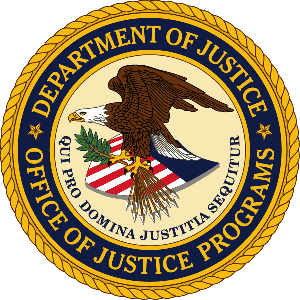 OMB No. 1121-0312TBD:  Approval Expires 03/31/2022TBDSurvey of State Criminal History Information Systems, 20182020Since 1989, the Survey of State Criminal History Information Systems has been used to collect the nation’s most complete, comprehensive and relevant data on the number and status of state-maintained criminal history records and on the increasing number of operations and services involving noncriminal justice background checks provided by the state repositories.  This data collection is supported by Cooperative Agreement No. 2015-RU-BX-K0012019-RU-BX-K001 awarded by the Bureau of Justice Statistics, Office of Justice Programs, U.S. Department of Justice.  Please note: Completion of the survey is voluntary; however, doing so is a special condition placed on all National Criminal History Improvement Program (NCHIP) and NICS Act Record Improvement Program (NARIP) awards.If you use the online survey tool, accessible at http://www.search.org/surveys/repository/, http://www.searchgroup.org/surveys/repository/, to enter 20182020 data, you can view previously submitted 20162018 data for comparison purposes.  Where applicable, your state’s 20162018 responses are displayed in color within each section of the online survey.  It is hoped that this information will help you complete the survey more accurately and efficiently.  The cover letter provides the password to gain access to your state’s online survey.  Direct your questions or comments to SEARCH staff Dennis DeBacco at 775-412-1950 or dennis@search.org.If it is more convenient, you may request a PDF copy of the survey, complete it manually, and fax (916-392-8440) or e-mail it to the attention of Dennis DeBacco at dennis@search.org.  The deadline for survey submission is June 14, 2019[date].The survey is divided into five sections. You may submit each section independently and not necessarily in the order presented.  This is done so that different people on your repository’s staff may submit the data for which they are responsible.  Repository directors are responsible to see that the survey is submitted in its entirety.  Please note the following:All reported data should be for calendar year 20182020, or as of December 31, 20182020.The term “felony” includes any crime classified as a felony under your state’s laws.  These offenses are generally punishable by a term of incarceration in excess of one year.  If your state’s laws do not use the term “felony,” please substitute functional equivalents, such as class 1, 2, 3 and 4 offenses in New Jersey and class A, B and C offenses in Maine.Questions that seek responses based on a “legal requirement” refer only to a state statute or a state administrative regulation having the force of law.If additional space is needed, please use the “Additional Comments” area at the end of each section.Please use the “Additional Comments” area at the end of each section to provide explanatory notes for responses that require explanation or when “no data is available,” and to describe significant changes between the current response and data reported in the 20162018 survey. If a question is not applicable to your repository, please note the question number and indicate “NA” in the “Additional Comments” area at the end of each section.Burden StatementUnder the Paperwork Reduction Act, we cannot ask you to respond to a collection of information unless it displays a currently valid OMB control number.  The survey will be sent to criminal history repositories in 56 jurisdictions, including the 50 States, the District of Columbia, American Samoa, Guam, the Northern Mariana Islands, Puerto Rico and the U.S. Virgin Islands.  The average time required for each agency to complete the survey is estimated at 6.75 6.5 hours.  Send comments regarding this burden estimate or any aspect of this survey, including suggestions for reducing this burden, to the Director, Bureau of Justice Statistics, 810 Seventh Street, NW, Washington DC 20531.  Do not send your completed form to this address.SECTION I: REPOSITORYThe following questions relate to descriptions of your state’s criminal history record information and master name index databases:How many subjects (individual criminal offenders) were in your criminal history file as of December 31, 20182020?Automated records	__________________	(include subjects whose records 
		are partially automated)Manual records	__________________
Total records	__________________	(a+b)Fingerprints processed in 20182020:			Percentage of	Purpose	Number	20182020 volume		Totals
Criminal (retained)	___________	_________%
Criminal (not retained)	___________	_________%	(a+b)	_____________
Noncriminal (retained)	___________	_________%
Noncriminal (not retained)	___________	_________%	(c+d)	_____________
What was the total number of fingerprint-based background checks conducted during 20182020?		(a+b+c+d)	___________(a)	Do you have felony conviction flagging, (i.e., does your criminal history record database include a data field or flag enabling you to quickly determine whether a given record subject has a felony conviction)?Yes, all subjects with felony convictionsYes, some subjects with felony convictionsNo(b)	Does your state’s criminal history record employ flagging to indicate the following? (Check all that apply.)	Sex offender registrant	Violent offender	Misdemeanor domestic violence conviction that would exclude someone from purchasing a firearmActive protection order on file with state justice information system and/or NCICActive warrant on file with state justice information system and/or NCICMental health adjudicationDNA availableIFFS, indicating ineligible for firearms purchase under federal lawIFFS, indicating ineligible for firearms purchase under state lawOther (describe)  	(c)	Does your state’s criminal history repository employ an Interstate Identification Index (III) multi-state record indicator flag? 	Yes		No(d)	If yes, as of December 31, 2020, how many subjects in your state’s criminal history records database have out-of-state records?  			The following questions refer to repository administration, procedures and practices.(a)	As of December 31, 20182020, did your repository conduct “lights out” processing of fingerprints (an identification decision is made without fingerprint technician intervention)? If no, skip to question 5.	Yes		No(b)	What percentage of fingerprints was 
handled with “lights out” processing? 	__________ %
(c)	What percentage of criminal fingerprints 
was handled with “lights out” processing? 	__________ %
What percentage of noncriminal applicant 
fingerprints was handled with “lights out” processing? 	__________ %(a)	Does your state maintain a protection order file? If no, skip to question 6.	Yes		No(b)	Which agency(s) enter protection orders onto the state file? 
(Check all that apply.) 	Law enforcementCourtsOther (describe)  	(cb)	How many active records were in the state protection order record database as of December 31, 20182020?	 records(dc)	In 20182020, what was the average time elapsed between the issuance of a protection order and entry of the information into the state protection order file? 1 day or less2–7 days8–30 daysMore than 30 days(ed)	Are protection orders entered onto the FBI-NCIC Protection Order File? If no, skip to question 6.	Yes		No(f)	Which agency(s) enter protection order information to the FBI-NCIC Protection Order File? (Check all that apply.) Law enforcementCourtsOther (describe)  	(ge)	In 20182020, what was the average time elapsed between the issuance of a protection order and entry of the information into the FBI-NCIC Protection Order File? 1 day or less2–7 days8–30 daysMore than 30 days(a)	Does your state maintain a warrant file? If no, skip to question 7.	Yes		NoWhich agency(s) enter warrants onto the state file? (Check all that apply.) Law enforcementCourtsOther (describe)  	(cb)	In 20182020, what was the average time elapsed between the issuance of a warrant and entry of the information into the state warrant file? 1 day or less2–7 days8–30 daysMore than 30 daysN/A – State does not maintain a warrant file(dc)	How many records were in the state warrant database as of December 31, 20182020?	 records(ed)	Of this total, indicate the number of:Felony warrants  	Misdemeanor warrants  	Other (explain)  	(f)	Which agency(s) enter warrant information to the FBI-NCIC Wanted Person File? (Check all that apply.) Law enforcementCourtsOther (describe)  	(ge)	In 20182020, what was the average time elapsed between the issuance of a warrant and entry of the information into the FBI-NCIC Wanted Person file? 1 day or less2–7 days8–30 daysMore than 30 days7.	In addition to criminal history information, to what other records does your state’s repository provide access? (Check all that apply.)	Sex offender registryOrders of protectionWanted persons/warrantsRetained applicant printsFirearm registrationDomestic violence incident reportsOther (specify)  	8.	(a)	When were each of the following systems last replaced or significantly upgraded?Computerized Criminal History (CCH)	Automated Fingerprint Identification System (AFIS)	Message Switch		(b)	Does your state have plans to replace any of the following due to systems that are at or nearing the end of their lifecycle? (Check all that apply and indicate project status.)	Computerized Criminal History (CCH)If applicable, what is the status of your CCH replacement project?PlanningReviewing bids/proposals Implementation and testingAutomated Fingerprint Identification System (AFIS)If applicable, what is the status of your AFIS replacement project?Planning Reviewing bids/proposals Implementation and testingMessage SwitchIf applicable, what is the status of your message switch replacement project?Planning Reviewing bids/proposals Implementation and testingWhat is the operations budget for your criminal history repository for the current fiscal year? _______________When does your current fiscal year end? _________________How many employees does your state criminal history repository employ?____________  full-time employees____________  part-time employeesHow many contractual staff does your criminal history repository employ? ____________  full-time contractors____________  part-time contractorsIf your repository employs contractors, what type of work do they perform? (Check all that apply.)Data entryDocument scanningHelp desk supportInformation technology supportSoftware developmentResearching dispositionsOther (briefly describe) _______________________8.	(a)	Does your repository conduct routine internal data quality audits? If no, skip to question 159.	Yes		No(b)	How frequently?More than once per yearAnnuallyEvery 2 yearsEvery 3 yearsOther (briefly describe) _______________________9.	(a)		Does your repository conduct routine external data quality audits of contributing agencies? (E.g., inspecting samples of records maintained to determine if they have been submitted to the repository and/or checking to see if the information housed by the repository matches that maintained by contributing agencies.) If no, skip to question 1610.	Yes		No(b)	How frequently?More than once per yearAnnuallyEvery 2 yearsEvery 3 yearsOther (briefly describe) _______________________Does your state have a law or administrative rule that specifies retention periods for the following? (Check all that apply and provide information where applicable.)Felony arrest recordsRetention period ___________Citation URL ________________________________________Misdemeanor arrest recordsRetention period ___________Citation URL ________________________________________Felony court disposition recordsRetention period ___________Citation URL ________________________________________Misdemeanor court disposition recordsRetention period ___________Citation URL ________________________________________10.	(a)	Does your agency have any CCH performance reporting tools (dashboards, reports, etc.) that enable you and your staff to regularly monitor submissions by contributing agencies (e.g., courts, prosecutors and corrections)?	Yes		No(b)	If yes, which metrics do you monitor? (Check all that apply.)Number of arrests reported by agencyArrests that are missing dispositionsTime from arrest to dispositionNumber of dispositions reported by law enforcement agenciesNumber of dispositions reported by prosecutorsNumber of dispositions reported by courtsDispositions that cannot be linked to a corresponding arrestDate of disposition to when it is reported to the state repository11.	(a)	Does your agency send reports of missing arrests and/or dispositions to contributing agencies? (Check all that apply.)	Yes		No(b)	If yes, which agencies? (Check all that apply.)Law enforcement agenciesProsecutorsCourtsOther (briefly describe) _______________________12.	(a)	Does your agency make data quality metrics available to contributing agencies (e.g., dashboards showing missing arrests and dispositions, number of records submitted and rejected, etc.? (Check all that apply.)	Yes		No(b) If yes, which agencies? (Check all that apply.)Law enforcement agenciesProsecutorsCourtsOther (briefly describe) _______________________ADDITIONAL COMMENTS:SECTION II: ARREST/FINGERPRINT
REPORTING, AND RECORD ENTRY AND REMOVALHow many felony arrests were reported to your repository during calendar year 20182020?____________  arrestsHow many arrest fingerprints were submitted to your repository during 20182020? (a+b+c = d)_________________	via livescan_________________	via cardscan_________________	hard copy fingerprints_________________	= total arrest fingerprints(a)	As of December 31, 20182020, was there a backlog of arrest fingerprint cards to be entered into the AFIS database (i.e., not entered within 48 hours of receipt at repository)? If no, skip to question 4.	Yes		No(b)	How many arrest fingerprint cards were backlogged?  		Size of arrest fingerprint card backlog as of December 31, 20182020, is not available(c)	What is the age of the backlogged arrest information?1 month or less2–6 months7–12 monthsMore than 1 yearFor the year ending on December 31, 20182020, what percentage of arrest fingerprint records received by the repository were rejected for poor quality?  ______________ %Mobile technology(a)	Are agencies in your state using mobile technology to transmit fingerprints for identification purposes?	Yes		No(b)	Are agencies in your state using mobile technology to transmit fingerprints for booking purposes?	Yes		No(c)	Do you have plans to implement mobile technology that captures non-fingerprint biometric information?	Yes		NoQuestion 5(d) addresses Rapid ID technology, which enables authorized users to instantly search local, state and federal AFIS databases to confirm the identity of a person via fingerprints captured using mobile or tethered fingerprint devices, and to query various criminal justice databases for additional information about the individual. Rapid ID searches, for example, can include criminal history record information, outstanding warrants, sex offender status, probation and parole supervision status, caution indicators, and mugshots.(d)	Does your state employ Rapid ID?  If no, skip to question 6.	Yes		NoNumber of searches conducted in 20182020  _______________Number of hits in 20182020  _______________ 6.	Law enforcement agency submissions(a)	Number of law enforcement agencies that submit arrest prints 
via livescan (including agencies without livescan devices that 
receive livescan services from agencies that do have that 
equipment, such as a sheriff that provides booking services 
for multiple local police departments)	_____________(b)	Number of agencies that submit arrest fingerprints via cardscan	_____________(c)	Number of agencies that submit hard copy arrest fingerprint cards	_____________(d)	Percentage of arrest prints submitted via livescan during 20182020	___________ %Do local law enforcement agencies in your state routinely cite and release individuals without fingerprinting? This includes issuance of a notice to appear when a person is charged with a crime, but is not fingerprinted prior to a court appearance.Yes, only for violationsYes, for both violations and misdemeanorsYes, for all criminal offenses, including feloniesNo (skip to question 9)If local law enforcement agencies in your state routinely cite and release individuals without fingerprinting, is there a law or policy requiring the courts to order persons who have not been fingerprinted to do so prior to or after an initial court hearing?Yes, by law (cCheck all that apply.)only for violations for both violations and misdemeanors for all criminal offenses, including felonies Yes, by policy or administrative rule (cCheck all that apply.)only for violations for both violations and misdemeanors for all criminal offenses, including felonies NoDoes your state have a statewide criminal citation file? (Note: this does not include traffic citation files.)YesNumber of criminal citations contained in file as of December 31, 20182020 _______Number of citation records added to file during 20182020 ________No10.	(a)	Upon receiving a Death Certificate from an authorized source, does your repository remove a decedent’s criminal history record from your state’s criminal history file?	Yes		No(b)	If yes, how many deceased persons records were removed from your state’s criminal history records database in 2020?(c) Are fingerprints of the decedent required before a record can be removed?	Yes		No11.	(a)	Does your state repository purge its criminal history database of records when the subject of the record reaches a certain age (e.g., 99 years old)?	Yes		No(b)	If yes, at what age? ____________(c)	Is there a requirement to determine if an age-qualified subject has had new information recently posted to his/her criminal history record that would cause the record to remain on file regardless of the record subject’s age? (E.g., new information posted within 1 year, 5 years, 10 years, etc.)	Yes		No(d)	How many records of age-qualified subjects were purged from your criminal history file in 2020? ____________ADDITIONAL COMMENTS:SECTION III: DISPOSITIONSThe following questions seek to determine to what extent the records in your criminal history record database contain final case disposition information.  (“Final case disposition” is defined as the formal or informal conclusion of an arrest or charge at whatever stage it occurs in the criminal justice process. (E.g., release by police after arrest without charging; decline to proceed by prosecutor; or final trial court disposition.)
Does your state collect charge tracking information (sometimes referred to as “interim disposition information”) on the criminal history record showing the status of a case as it moves through the justice system?  (E.g., reporting of an indictment, charges filed that are different than arrest charges, etc.)	Yes		No(a)	How many final case dispositions 
did your repository receive during 20182020?	____________ dispositions(b)	Of those, how many were sent to the FBI?	____________ dispositionsOf the dispositions forwarded to the FBI:(c)	What percentage was sent by Machine Readable 
Data (MRD), such as tape/CD/DVD?	____________ %(d)	What percentage was sent via hard copy/paper?	____________ %What percentage was sent by Interstate 
Identification Index (III) message key?	____________ %What percentage was sent via a secure web portal?	____________ %Note: When calculating the percentage of arrests with final dispositions recorded, some states consider an arrest to have a disposition if any final disposition can be associated with an arrest cycle. This is commonly referred to as “cycle matching.”  Other states do not consider an arrest to have a final disposition until all arrest charges are linked to a final disposition. This is commonly referred to as “charge matching.”3.	Does your state perform cycle or charge matching to calculate the percentage of arrests in the criminal history database with final dispositions?Cycle matchingCharge matchingWhat percentage of all arrests in the criminal history database have final case dispositions recorded?Arrests entered within past 5 years	____________ %Arrests in the entire database 	____________ %Felony charges 	____________ %(a)	Of the dispositions received at the repository during 20182020, 
what percentage could not be linked to a specific arrest record, 
either because of failed matching criteria or the arrest had not 
been reported to the repository?	_______________ %(b)	When a disposition cannot be matched to an arrest, the following action(s) is taken: (Check all that apply.)	Placed in a suspense file (no further action)Placed in a suspense file for further investigationDisposition information is rejectedFollow-up actions are taken by repository staffCourt is contactedCourt-provided charge(s) and corresponding disposition is posted to the beginning or end of recordOther ______________________________________________(c)	Is a vendor used to assist your state’s repository in identifying or locating missing dispositions? Yes           No(a)	As of December 31, 20182020, was any court disposition data reported directly to the repository by automated means?  (Note: “automated” refers to a method by which data is transmitted by the court to the repository where it is matched against criminal history records and entered on the criminal history record, usually without manual intervention.  This does not include dispositions received via fax or email, which require manual activity for criminal history record matching and data entry.)	Yes		No  (skip to question 6d)(b)	How many court disposition records were:Received via automated means through a centralized 
(statewide) court case management system _______________Received via the local courts’ case management systems _______________(c)	What percentage of dispositions was reported in 20182020 by automated means?____________%How are records matched between the court system and the repository? (Check all that apply.)Process Control Number (PCN) or Transaction Control Number (TCN) assigned when fingerprints were taken at time of arrest/bookingPCN or TCN assigned subsequent to arrest/booking State Identification NumberArrest NumberName Date of birth ChargesOther (please explain)_____________________________________________In 20182020, what was the average time elapsed between the occurrence of final felony court case dispositions and receipt of information concerning such dispositions by the repository?1 day or less2–7 days8–90 days91–180 days181–365 daysMore than 1 yearIn 20182020, what was the average time elapsed between receipt of final felony court disposition information by the repository and entry of that information into the criminal history record database?1 day or less2–7 days8–30 days31–90 days91–180 days181–365 daysMore than 1 year(a)	As of December 31, 20182020, was your state using any livescan devices in courtrooms/courthouses to link positive identifications with dispositions? If no, skip to question 10.	Yes		No(b)	How many livescan devices are in courtrooms/courthouses?____________ Ddevices (a)	As of December 31, 20182020, was there a backlog of court disposition data to be entered into the criminal history record database (i.e., not entered within 48 hours of receipt at repository, including dispositions that could not be matched to a criminal history record within 48 hours of receipt at the repository)?  If no, skip to question 11.	Yes		No(b)	How many unprocessed or partially processed court case dispositions did you have?(a)	Does the repository receive any final case disposition information (e.g., decline to proceed) from local prosecutors? If no, skip to question 11c.	Yes		No(b)	This information is: (Check all that apply.) Received via automated means through a centralized (statewide) prosecutors’ case management systemReceived via the local prosecutors’ case management systemPaper-basedA mix of automated and paper-based(c)	How are records matched between prosecutors and the repository? (Check all that apply.) Process Control Number (PCN) or Transaction Control Number (TCN) assigned when fingerprints were taken at time of arrest/bookingPCN or TCN assigned subsequent to arrest/booking State Identification NumberArrest NumberName Date of birth ChargesOther (please explain)_____________________________________________Does your state post indictment information to the criminal history record?	Yes		NoADDITIONAL COMMENTS:SECTION IV: NONCRIMINAL
BACKGROUND CHECKSBACKGROUND CHECKS(a)	Does your state charge a fee to conduct a search of the criminal history record database for noncriminal justice purposes? If no, skip to question 2.	Yes		No(b)	How are fees allocated?All fees go to the state general fund, with repository 
funded by general fund allotmentA percentage of fees go to support repository operations	__________ %All fees go to support repository operationsOther	_______________________________________________________Please indicate which of the following background checks are performed by your state pursuant to law.  (Check all that apply.)FINGERPRINT-BASED SEARCHES(a)	Has your state privatized the taking of fingerprints for noncriminal justice purposes? If no, skip to question 4.	Yes		No(b)	Is this service provided by?	A single vendor		Multiple vendors(c)	Does the vendor(s) assess a fee above what the state charges to perform the background check?	Yes, Fee $ 			No(d)	Does the vendor provide any additional services besides the fingerprint capture? (E.g., evaluating responses for the requestor, sending responses back to the requestor, etc.)(a)	Total number of noncriminal justice fingerprints 
submitted to the repository via livescan during 20182020	____________(b)	Total number of noncriminal justice fingerprints 
submitted to the repository via cardscan during 20182020	____________(c)	Percentage of noncriminal justice fingerprints 
submitted via livescan during 20182020	____________%(d)	Percentage of noncriminal justice fingerprints 
submitted via cardscan during 20182020	____________%Total number of livescan devices available for 
noncriminal justice purposes only	____________Total number of cardscan devices available for 
noncriminal justice purposes only	____________Total number of livescan devices used for both 
criminal and noncriminal justice purposes	____________Total number of cardscan devices used for both 
criminal and noncriminal justice purposes	____________5.	What information is contained in the results for fingerprint-based noncriminal justice background checks? (Check all that apply.) Full recordConvictions onlyJuvenile recordsArrests without disposition–over 1 year oldOther  _______________________________________________________What percentage of fingerprint-based noncriminal justice transactions are identified against arrest fingerprints?_________ %Does the repository attempt to locate missing disposition information before responding to a fingerprint-based noncriminal justice inquiry? 	Yes		NoNAME-BASED SEARCHESHow many name-based noncriminal justice background checks did your repository perform in 2018? (a+b+c+d = e)Received via Internet	____________Received via mail	____________Received via telephone	____________Other 	____________Total 	____________INTERNET ACCESS9.	Does your repository provide web-based noncriminal justice background checks to the public?	Yes		No10.	Are fees involved for Internet access for the general public (not including any registration or account fees)?	Yes, Fee $ 			NoBulk Sale of Criminal History Data11.	(a)	Do you provide bulk copies of criminal history records to private background check companies?	Yes		No(b)	If so, how are data provided? (Check all that apply.)One-time data extractionsSubscriptionsOther (briefly describe) _______________________(c)	If a subscription service is offered, how frequently are subscriptions updated/validated?Annual updatesMonthly updatesWeekly UpdatedOther (briefly describe) _______________________12.	How are private background check companies notified if records have been sealed/expunged or are otherwise no longer considered public records? (Check all that apply.)EmailWebsiteMailOther (briefly describe) _______________________ 13.	What are the legal obligations on the part of private background check companies to update records received from the state CCH repository?Updates must be made within 7 daysUpdates must be made with 30 daysUpdates must be made quarterlyOther (briefly describe) _______________________ ADDITIONAL COMMENTS:SECTION V: 
IN-STATE RAP BACK SERVICES Record Sealing and ExpungementsDoes your state currently provide an in-state criminal justice rap back service? If no, skip to question 4. Yes           No What are the purposes for which criminal justice agencies can be notified of a subsequent inquiry and/or record posting via your in-state criminal justice rap back service? (Check all that apply.)Error correction/record management updateInvestigative leadSex offenderParoleeProbationerPermit/privileged license revocation (i.e., CCW permit, gaming work card, etc.)Noncriminal justice purpose fingerprint searchOther (describe) 	In 2018, how many in-state criminal justice rap back notifications were made to agencies for criminal justice purposes? 		Do you currently participate in the FBI’s Next Generation Identification (NGI) rap back service for criminal justice purposes?YesNoNot currently, but my state has passed legislation to authorize participationNo, but my state is considering legislation to authorize participation Does your state currently provide an in-state noncriminal justice rap back service? If no, skip to question 8. Yes           No  (a)	Is your in-state noncriminal justice rap back service authorized by state law or administrative regulation? If no, skip to question 7. Yes           No(b)	Does the state law or administrative regulation specify the purposes in which noncriminal justice agencies can be notified of a subsequent inquiry and/or record posting? Yes           No Does your in-state noncriminal justice rap back service have a subscription validation process similar to that required for NGI rap back participation, as described in the NGI Rap Back Noncriminal Justice Policy and Implementation Guide? Yes, for all subscription populationsYes, for some subscription populations NoWhat are the occupational groups in which noncriminal justice agencies can be notified of a subsequent record posting? (Check all that apply.) Individuals working with childrenIndividuals working with the elderlyIndividuals providing healthcare Security guardsPolice, fire, public safetyOther (describe) 								In 2018, how many in-state noncriminal justice rap back notifications did your repository make to agencies for noncriminal justice purposes? 				 Does your in-state noncriminal justice rap back service impose a fee to enroll a subject’s fingerprints for a prescribed period of time? Yes          $ ________ NoDoes your in-state noncriminal justice rap back service impose a fee for noncriminal justice rap back notifications? Yes          $ ________ NoRecord sealing and record expungement definitions and practices vary widely across the states. For the purpose of answering questions in this section, the following definitions apply:

Sealed Record: Record is restricted from public access (if such access is available in your state) and is generally unavailable for employment and licensing purposes. Sealed records may be accessed on a limited basis – e.g., criminal justice employment, law enforcement investigations, research purposes, etc. 

Expunged Record: All hard copy and electronic information about the arrest is destroyed/ obliterated. No information about the arrest or disposition is retained, and it is therefore unavailable for any purpose once expunged. 

Since all states have some degree of automatic sealing or expungement of juvenile records, the following questions only apply to adult criminal history records.Do you have statutes and/or policies that define procedures for criminal history record sealing and/or expungement?Yes, sealing onlyYes, expungement only Yes, both sealing and expungementNo 2.	If a record is sealed, is it still accessible for research purposes?	Yes		No3.	How are requests to seal/expunge records received? (Check all that apply.)In-personMailFax Online Portal/WebsiteSystem-to-system request (e.g., courts submit requests from their RMS to the repository)Other (describe) 								4.	(a)	Does your repository track the number of sealing/expungement requests it received in 2020? 	Yes		No(b)	If yes, how many requests to seal records were received in 2020? _______(c)	If yes, how many requests to expunge records were received in 2020?  ________5.	(a)	Does your repository track the number of sealing/expungement requests it approved in 2020? 	Yes		No(b)	If yes, how many records were sealed in 2020?  _______(c)	If yes, how many records were expunged in 2020? _______6.	(a)	Does your repository track the number of sealing/expungement requests it denied in 2020? 	Yes		No(b)	If yes, how many requests to seal records were denied in 2020?  ______(c)	If yes, how many requests to expunge records were denied in 2020?  ________7.	What are the most common reasons that requests to seal/expunge records are denied?
(Check all that apply.)Offense/crime for which the request is made is not eligible for sealing or expungementIndividual’s criminal history makes him/her ineligibleOutstanding fines, fees, restitution, etc.Insufficient time has passed since the offense/conviction occurred Failure to provide necessary documentation to support the requestOther (describe) 								Automatic Sealing and Expungement Some states have adopted laws and/or policies to automatically seal/expunge records — i.e., where the subject of the record does not have to file a petition to have the record sealed or expunged. Questions 8‒10 are only concerned with automatic sealing and expungements.8.	In 2020, were any records automatically sealed/expunged in your state?Yes, sealing onlyYes, expungement onlyYes, both sealing and expungementNo9.	How many adult records were automatically sealed in 2020? _______ 10.	How many adult records were automatically expunged in 2020? _______ ADDITIONAL COMMENTS:This section completed by Name ________________________________	   Title ________________________________Agency _____________________________________________________________________Phone ________________________________	   Email _______________________________Date completed ________________________ This section completed by Name ________________________________	   Title ________________________________Agency _____________________________________________________________________Phone ________________________________	   Email _______________________________Date completed ________________________This section completed by Name ________________________________	   Title ________________________________Agency _____________________________________________________________________Phone ________________________________	   Email _______________________________Date completed ________________________This section completed by Name ________________________________	   Title ________________________________Agency _____________________________________________________________________Phone ________________________________	   Email _______________________________Date completed ________________________National checkState check onlyDaycare providersCaregivers–residential facilitiesSchool teachersNon-teaching school personnel (including volunteers)Volunteers working with childrenProspective foster care parentsProspective adoptive parentsRelative caregiversNurses/Elder caregiversLegal guardiansHazardous materials licenseesMedical marijuana (dispensers, caregivers)This section completed by Name ________________________________	   Title ________________________________Agency _____________________________________________________________________Phone ________________________________	   Email _______________________________Date completed ________________________